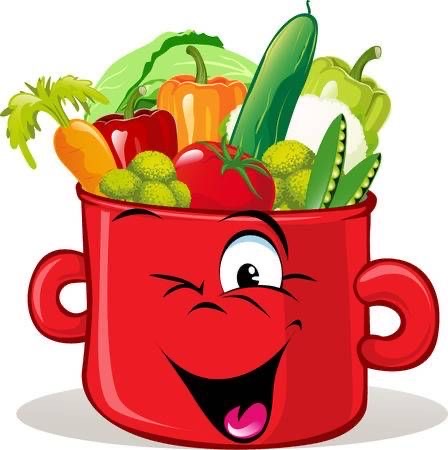                                                                                               JÍDELNÍČEK                                        17.1.-21.1.2022Pitný režim zajištěn po celý den!!!Vedoucí školní jídelny: Veličková EvaPřesnídávkaObědSvačinaPondělíŠpaldová krupicová kaše se skořicí 1,7Ovocný čajOvocePolévka kmínová s houskou 1,9Rybí medailonek s pórkem a kukuřicí 1,4,7Vařený bramborLedový salátPohanková pomazánka 3,7,9Chléb 1Malcao 1,7ÚterýVajíčková pomazánka 3,7Chléb 1Granko 6,7KapiePolévka mléčná se strouháním 1,3,7Rizoto z krůtího masa se zeleninou a sýrem 7Sterilovaná okurkaČaj 12OvoceChléb Quinoa s pomazánkovým máslem 1,6,7,11Rajče cherryBílá káva 1,7StředaPomazánka sardinková s celerem 4,7,9Slunečnicový chléb 1Čaj s mlékem 7Hovězí vývar s těstovinou 1,7,9Hovězí maso vařenéVařený bramborDušená mrkev s hráškem 1,7OvocePomazánka tvarohová s česnekem 7Raženka 1Mléko 7ŘedkvičkaČtvrtekZeleninová pomazánka 3,7Veka 1Mléčná káva 1,7OvocePolévka zeleninová s drožďovými nočky 1,3,7,9Masové koule v rajčatové omáčce 1,3,7,9Těstoviny 1MinerálkaOvocné pyré Piškoty 1,3Černý čaj s citronemPátekMasová pomazánka s paprikou 3,7,10Dalamánek 1Švédský čaj 7OvocePolévka z červené čočky 1,9Labužnický vepřový kotlet 1,7Bramborová kaše 7Vařený zelný salátPomazánka sójová s taveným sýrem 6,7Chléb 1Mléko 7Kedlub